ZÁPIS Č.8  ZE SCHŮZKY ŠKOLNÍHO PARLAMENTUZE DNE: 29. 4. 2024ÚČAST:  PŘÍTOMNI ZÁSTUPCI VŠECH TŘÍD PROGRAM:   	1.. VYHODNOCENÍ PROJEKTOVÝCH  DNŮ V MĚSÍCI  DUBNU2. ŠKOLNÍ  AKCE V MĚSÍCI  KVĚTNU3. VÝZNAMNÉ DNY V  MĚSÍCI  KVĚTNU4.  ÚKOLY VYHODNOCENÍ  PROJEKTOVÝCH  DNŮ V MĚSÍCI DUBNUVE ČTVRTEK  18. DUBNA  SE USKUTEČNIL DEN BEZPEČNOSTI. DĚTI SE ZDE SEZNÁMILY  S PRACÍ  POLICIE ČR, HASIČSKÉHO ZÁCHRANNÉHO SBORU A ZDRAVOTNICKÉ ZÁCHRANNÉ SLUŽBY. TENTO PROJEKTOVÝ DEN SE ŽÁKŮM VELICE LÍBIL.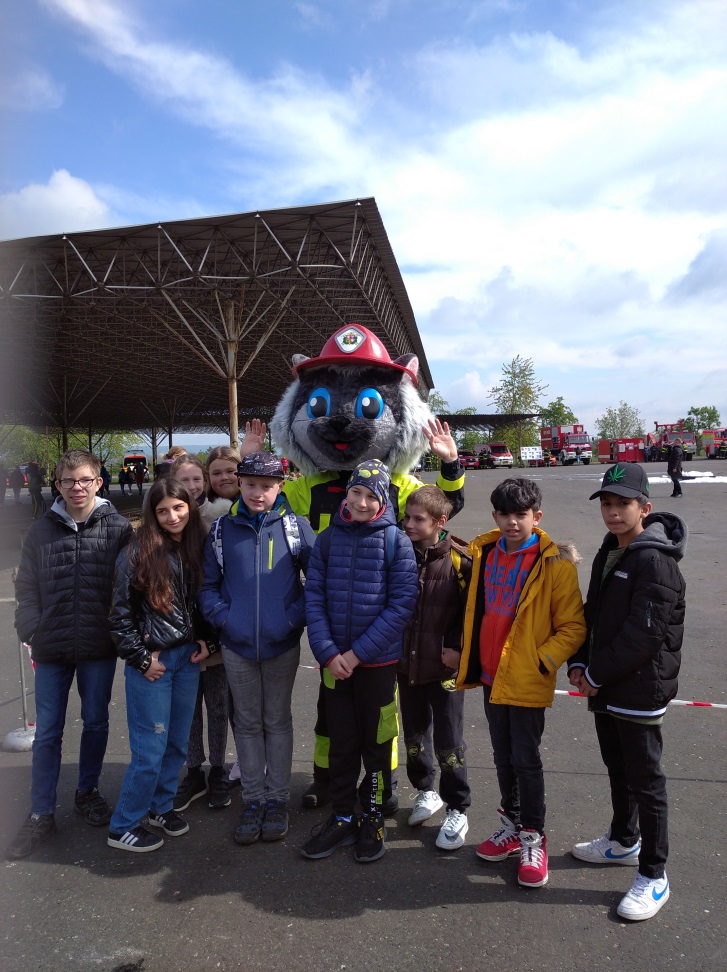 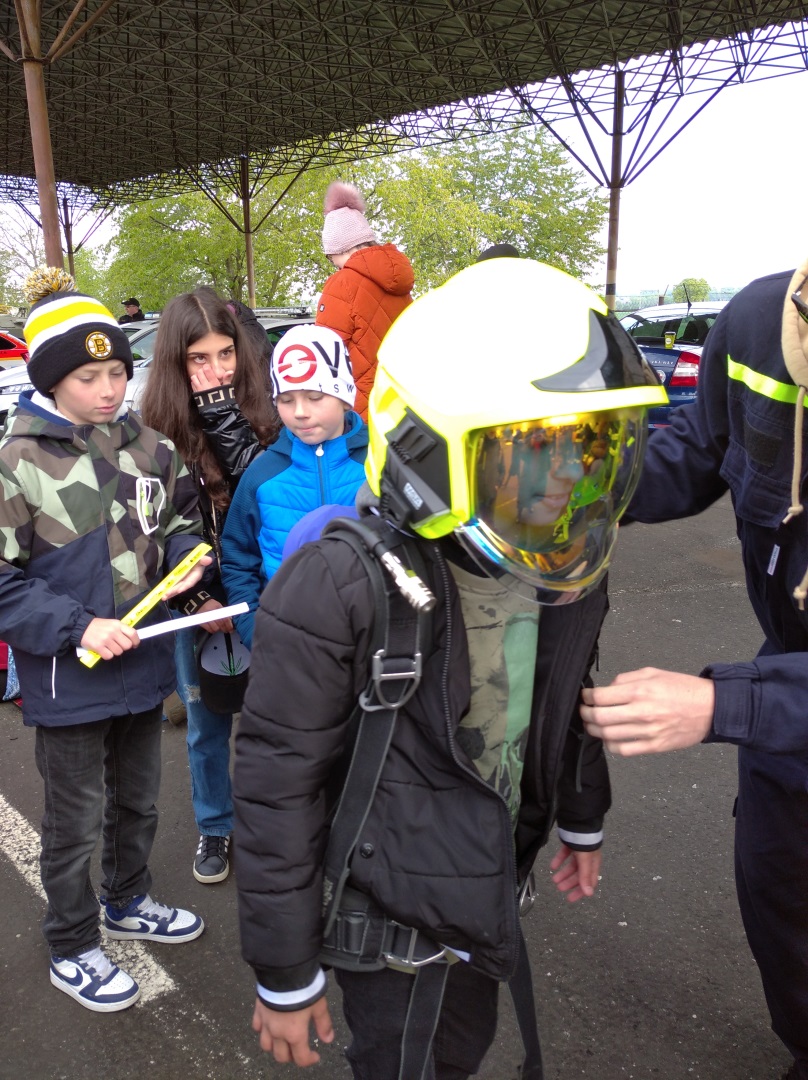 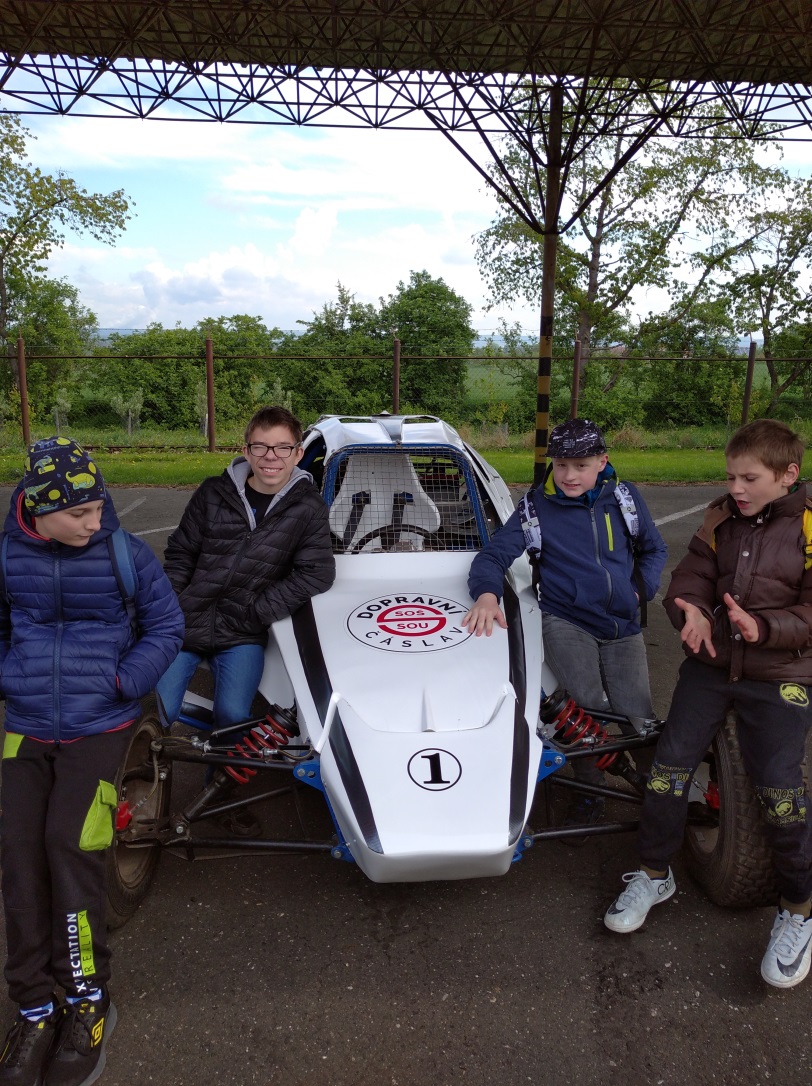 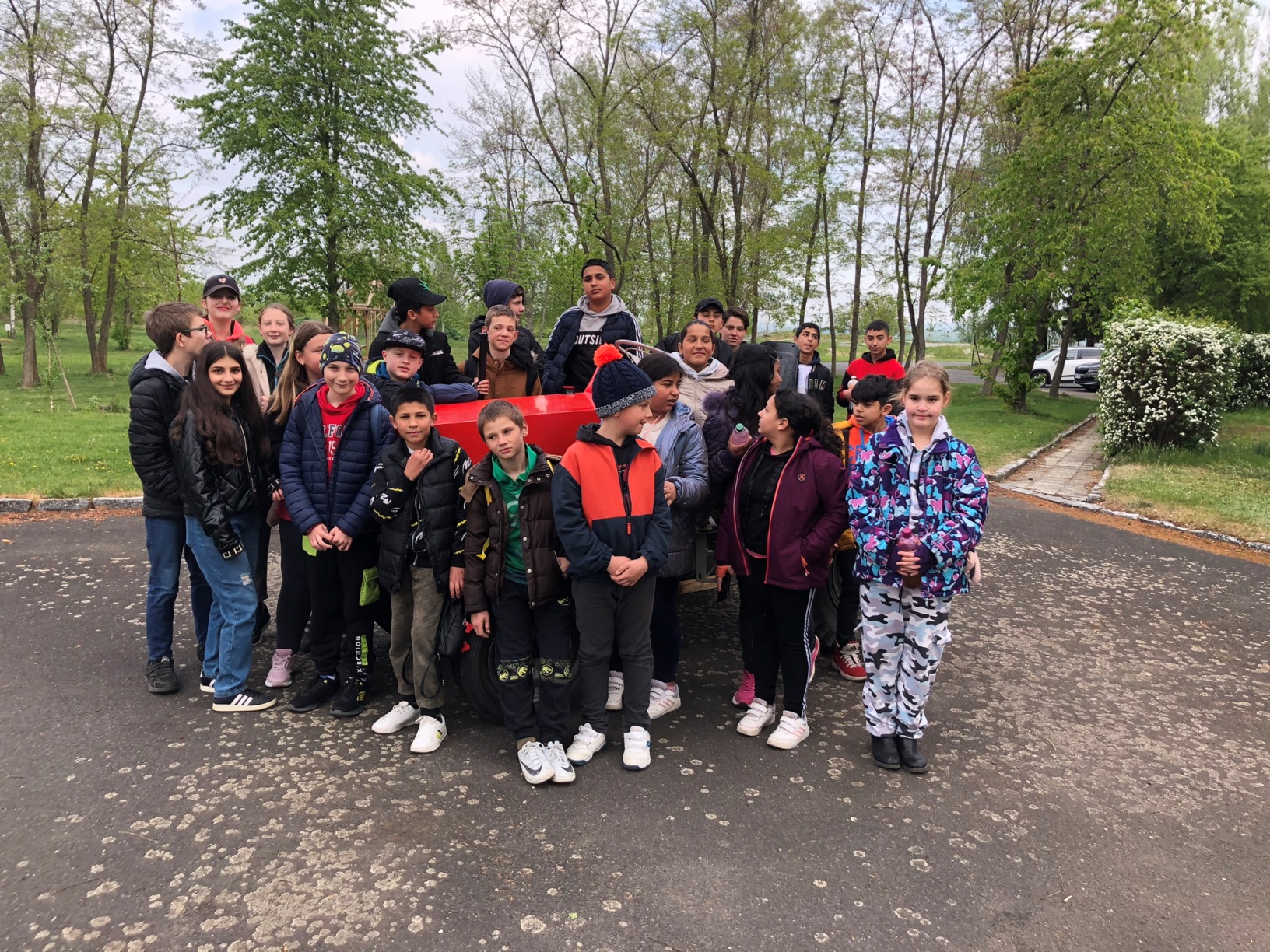 PROTIDROGOVÝ VLAK  SE  KONAL 5. DUBNA 2024 A ZÚČATNILI SE  ŽÁCI  8. A 9. ROČNÍKU.  VLAK SE ŠESTI MULTIMEDIÁLNÍMI VAGÓNY PŘIBLÍŽIL ŽÁKŮM NEBEZPEČÍ UŽÍVÁNÍ DROG A JINÝCH NÁVYKOVÝCH LÁTEK.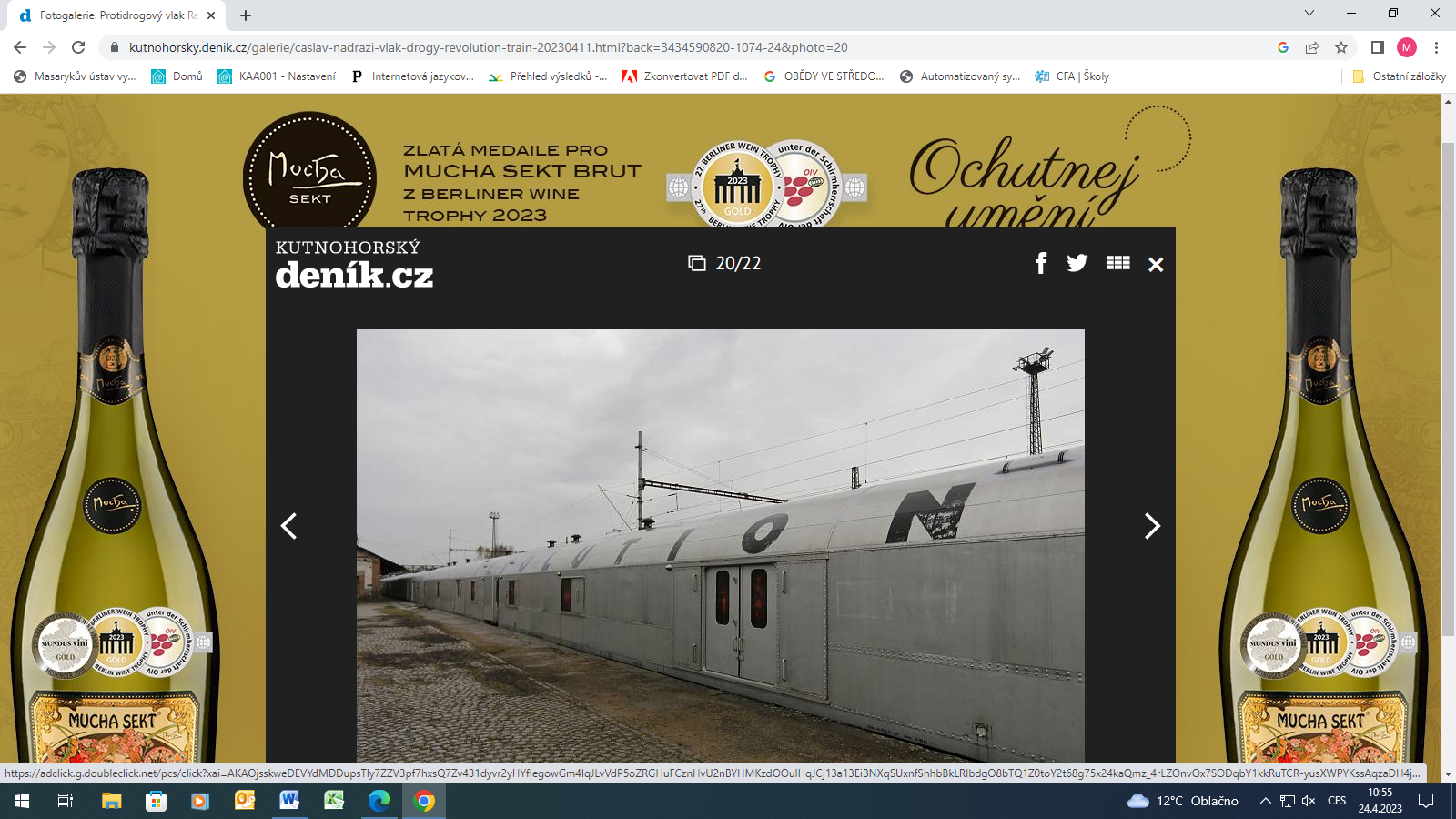 30. DUBNA NÁS ČEKÁ CVIČENÍ V PŘÍRODĚ SPOJENÉ S OPÉKÁNÍM VUŘTŮ.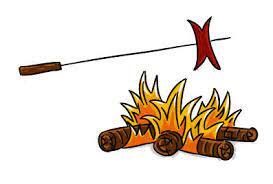  ŠKOLNÍ  AKCE V MĚSÍCI  KVĚTNUPROJEKTOVÝ DEN „ ZDRAVÍ NÁS BAVÍ“ PROJEKTOVÝ DEN „O CESTĚ VODNÍ KAPKY“SPOLEČNĚ VYRÁBÍME PŘÁNÍČKA KE DNI MATEK, KTERÉ PŘEDÁME BABIČKÁM V DOMOVĚ VE FILIPOVĚ, KDE MÁME VYSTOUPENÍ 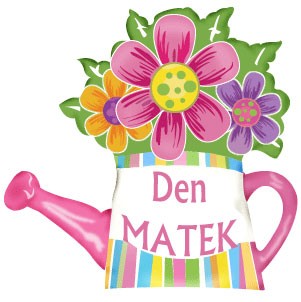 3. VÝZNAMNÉ DNY V MĚSÍCI KVĚTNU1. KVĚTNA  JE PRVNÍ MÁJ, KTERÝ JE CHÁPÁN JAKO SVÁTEK ZAMILOVANÝCH A CELÝ KVĚTEN JAKO MĚSÍC LÁSKY. V TENTO DEN SE KONAJÍ STUDENTSKÁ SETKÁNÍ  NEBOLI  MAJÁLES.8. KVĚTNA 1945 Z HISTORICKÉHO HLEDISKA JE VELKÝM  DNEM PRO CELOU EVROPU, PROTOŽE SE JEDNALO O POSLEDNÍ DEN 2. SVĚTOVÉ VÁLKY.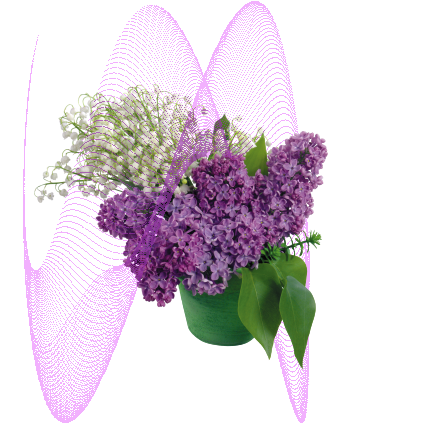 4. ÚKOLYPŘEDAT SPOLUŽÁKŮM INFORMACE ZE ZASEDÁNÍ ŠKOLNÍHO PARLAMENTU